Drawing 3.  Disabled Parking Bays (plan 1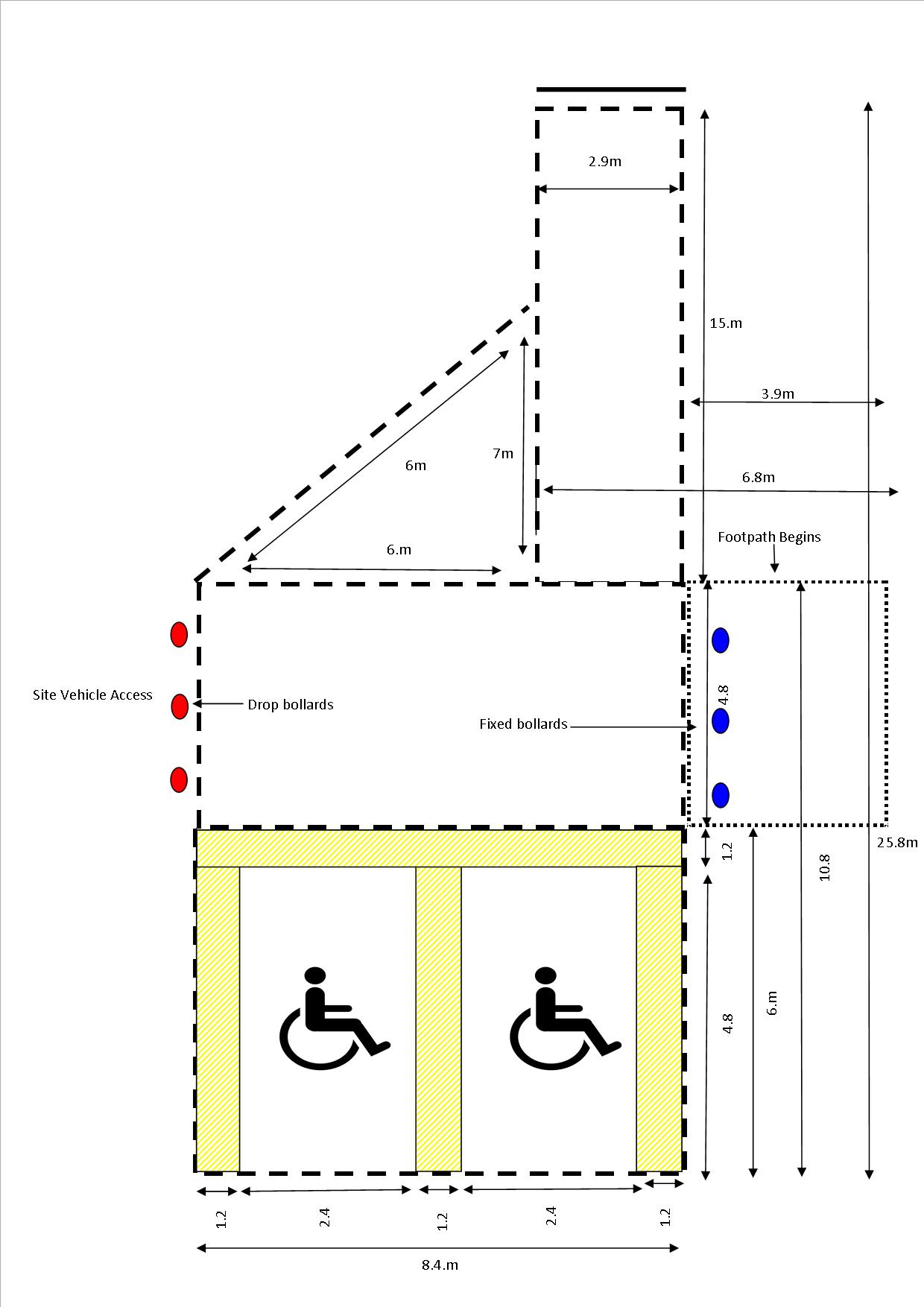 Drawing 3.  Disabled Parking Bays (plan 2)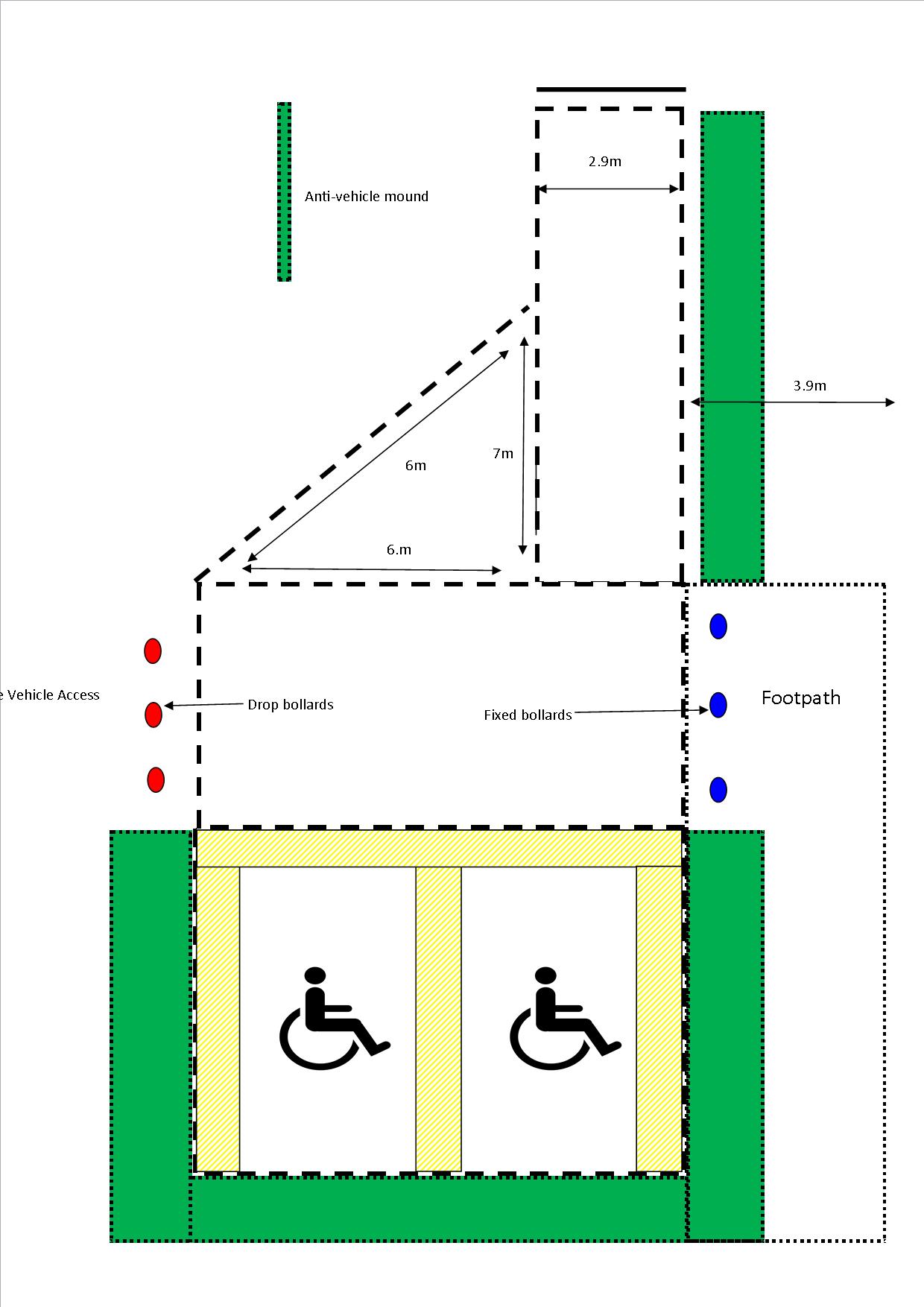 